Ms. Weber’s Second Grade _______________’s Homework for the Week of February 2nd.                                                                        (Student Name)Reading: Read OUT LOUD for 15-20 minutes each night and fill in the chart above. Don’t forget that Raz-Kids is available to every student either by their name, or by my name (Gina Weber). Use the teacher code gweber7 to access the Book Room on Raz-Kids.Writing: Write a friendly letter to a friend or family member who lives far away. Be sure to use the 5 parts of a friendly letter correctly. Let us know if they write you back!Word Work: This week’s word wall words are sister, mind, fire, fine, side. Students will take their Word Wall sentence test on Friday. These tests will be scored based on Capitalization, Understanding, Punctuation, and Spelling. Words will be chosen randomly from our class word wall. You can find a virtual version of our class word wall on our class website.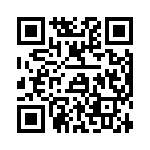 Student Blog: Be sure to participate in our monthly student blog for FEBRUARY. Go to www.weberclass.weebly.com or scan the QR Code to get started.  Remember to only use your first and last initial on your blog entry. Students should never include their first and last names.Science: We have been studying force and motion in science class. Go to Brain Pop Jr. and play the game, Forces of Flight. You can find this game by going to the following website: https://jr.brainpop.com/games/forcesofflight/ Math: Go to Front Row and work on Numbers in Base 10. Try to work for 10 minutes 2/4 days this week. Our class code is enlamt. Please use the link on the ‘Learning Links’ page of our class website to find the log in page for Front Row._________________________________________________         ___________________________Parent Signature                                                                                  DateReading LogReading LogReading LogReading LogDateTitleMinutes ReadParent InitialMon. 2-2-14Tues. 2-3-14Wed. 2-4-14Thurs. 2-5-14Dates I Practiced MathWhat I Worked On: (Numbers in Base 10, Geometry, etc.)Minutes PracticedParent Initial